ประกาศตรวจคนเข้าเมืองจังหวัดเลยเรื่อง ประกาศผู้ชนะการเสนอราคา จัดซื้อน้ำมันเชื้อเพลิง ประจำปีงบประมาณ พ.ศ.2567สถานีบริการน้ำมัน อำเภอเชียงคาน จังหวัดเลย โดยวิธีเฉพาะเจาะจง .............................................................                  	ตามที่ ตรวจคนเข้าเมืองจังหวัดเลย ได้ดำเนินการจัดซื้อน้ำมันเชื้อเพลิง ประจำปีงบประมาณ พ.ศ.2567 สถานีบริการน้ำมัน อำเภอเชียงคาน จังหวัดเลย โดยวิธีเฉพาะเจาะจง นั้น                    	การจัดซื้อน้ำมันเชื้อเพลิง ประจำปีงบประมาณ พ.ศ.2567  ของ ตรวจคนเข้าเมืองจังหวัดเลย     ผู้ได้รับการคัดเลือก ได้แก่ ห้างหุ้นส่วนจำกัด เชียงอินท์ (สำนักงานใหญ่)              ประกาศ ณ วันที่  29  กันยายน  พ.ศ.2566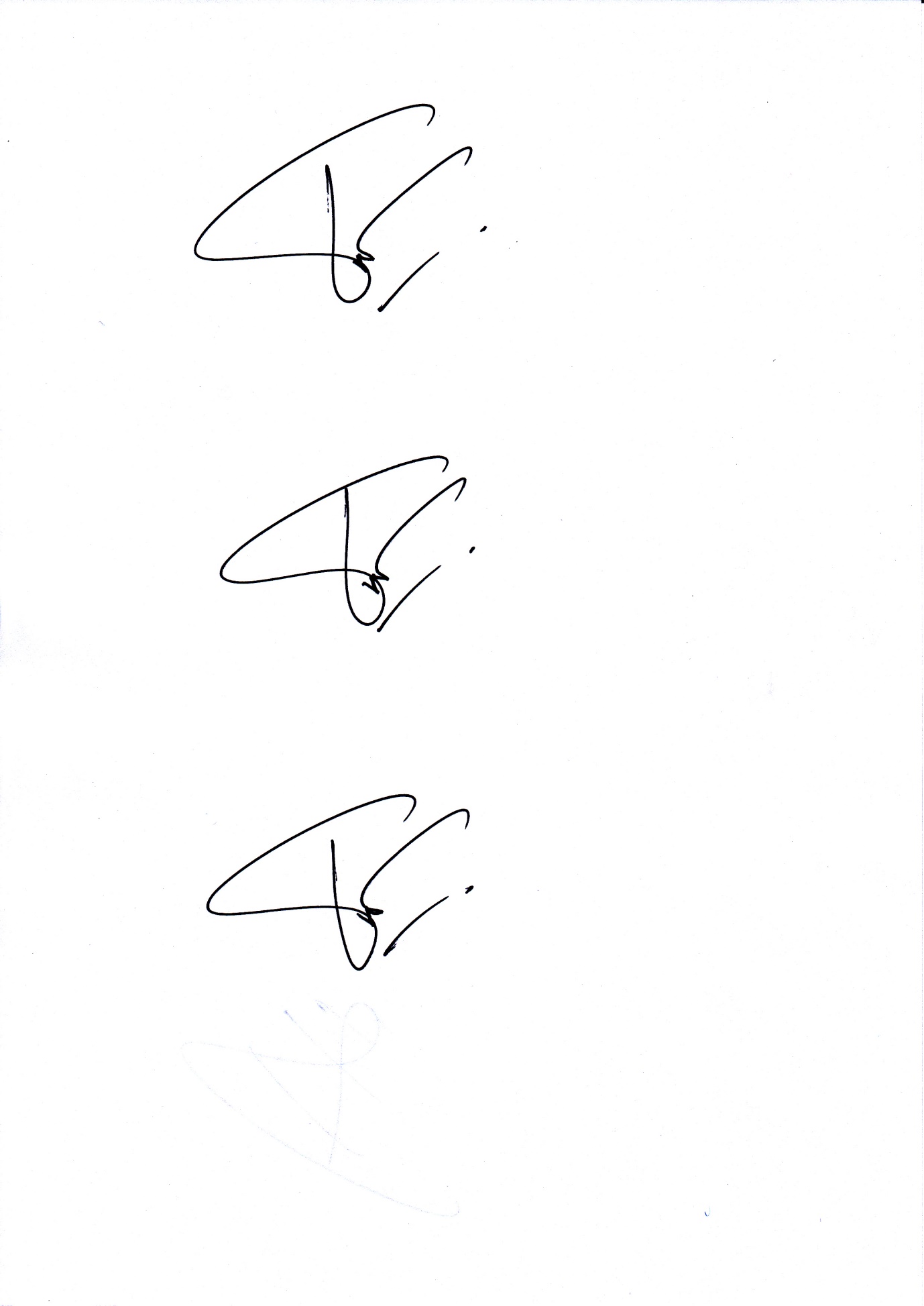                         พันตำรวจเอก				         (ชนะพณ  สุวรรณศรีนนท์)                                 ผู้กำกับการตรวจคนเข้าเมืองจังหวัดเลย                                                          กองบังคับการตรวจคนเข้าเมือง ๔